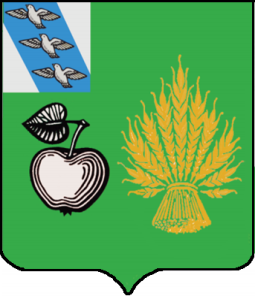 АДМИНИСТРАЦИЯБЕЛОВСКОГО РАЙОНА КУРСКОЙ ОБЛАСТИП О С Т А Н О В Л Е Н И Еот 23.10.2017 № 782307 910 Курская область, сл. БелаяОб утверждении Плана мероприятий, посвящённых Международному дню борьбы с коррупцией в Беловском районе Курской области           В целях реализации Указа Президента Российской Федерации от 01.04.2016 № 147 « О Национальном плане противодействия коррупции на 2016-2017годы»,в соответствии с постановлением Администрации Курской области от 28.12.2016№ 1021-па «Об утверждении областной антикоррупционной программы «План противодействия коррупции в Курской области на 2017-2019 годы» Администрация Беловского района Курской области ПОСТАНОВЛЯЕТ:        1.Утвердить прилагаемый План мероприятий, посвящённых Международному дню борьбы с коррупцией в Беловском районе Курской области.        2.Постановление вступает в силу после его официального опубликования в установленном порядке.Глава Беловского района Курской области                                                                  Н.В.ВолобуевУТВЕРЖДЕНпостановлением АдминистрацииБеловского района Курской областиот 23.10.2017 № 782ПЛАНмероприятий, посвящённых Международному дню борьбы с коррупцией в Беловском районе Курской области№п/пНаименованиемероприятияДатапроведения Место проведенияОтветственный за проведение1Единый день борьбы с коррупцией в библиотеках района (беседы с читателями)09.12.2017г.МКУК «Межпоселенческая библиотека Беловского района» и филиалыЧайченко Т.Е.,заведующие филиалов2Заседание Школы социально- правовых знаний: информационный час «Жить по совести и чести»24.11.2017МКУК «Межпоселенческая библиотека Беловского района»Чайченко Т.Е.3Заседание Клуба «Мой выбор»: информационный час «Коррупции объявлена война»28.11.2017МКУК «Межпоселенческая библиотека Беловского района»Чайченко Т.Е.4Видео презентация с использование сети Интернет «Государственная политика в области противодействия коррупции»08.12.2017МКУК «Межпоселенческая библиотека Беловского района»Чайченко Т.Е.5Оформление информационно-иллюстрированных выставок «Скажи коррупции НЕТ»07-18.12.2017МКУК «Межпоселенческая библиотека Беловского района» и филиалыЧайченко Т.Е.,заведующие филиалов6Оформление информационного стенда «Коррупция- социальное зло»07-18.12.2017МКУК «Межпоселенческая библиотека Беловского района»Чайченко Т.Е.7Выпуск и распространение памятки: «Это важно знать …Коррупция!» 01-18.12.2017МКУК «Межпоселенческая библиотека Беловского района»Чайченко Т.Е.8Выпуск и распространение буклетов: «Коррупция- СТОП!», «Если у вас вымогают взятку»МКУК «Межпоселенческая библиотека Беловского района»Чайченко Т.Е.9Беседы с учениками младших классов: «Что такое коррупция?»07-18.12.2017Образовательные учреждения районаШаповалов А.В., директора образовательных учреждений района10Лекции, уроки правовых знаний: «Противодействие коррупции»07-18.12.2017Образовательные учреждения районаШаповалов А.В., директора образовательных учреждений района11Оформление информационных стендов: «Противодействия коррупции»07-18.12.2017Образовательные учреждения районаШаповалов А.В., директора образовательных учреждений района12Подготовка, выпуск и распространение информационных листовок «Коррупции- НЕТ!»07-18.12.2017Образовательные учреждения районаШаповалов А.В., директора образовательных учреждений района13Учеба муниципальных служащих по разъяснению мер ответственности за совершение коррупционных правонарушений, за несоблюдение установленных действующим законодательство, запретов и ограничений11.12.2017Администрация Беловского района(зал заседаний)Котова Н.В.14Разместить на информационном стенде в здании Администрации Беловского района и информационных стендах Администраций муниципальных образований района информацию по вопросам правого обеспечения  противодействия коррупции и антикоррупционным стандартам поведения 07-18.12.2017Муниципальные образования районаКотова Н.В.Главы муниципальных образований района15Размещение на официальном сайте муниципального района «Беловский район» и опубликование в районной газете АУКО «Редакция газеты «Беловские зори» сведений о проведении мероприятий, приуроченных к Международному дню борьбы с коррупцией, и отчетов о принимаемых Администрацией Беловского района Курской области мерах по противодействию коррупции.07-18.12.2017Котова Н.В.